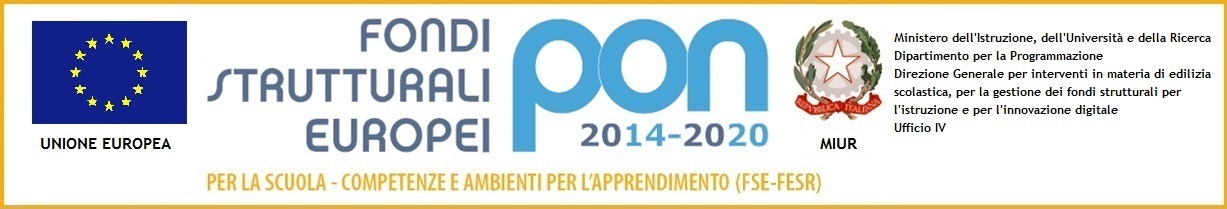  Istituto Comprensivo  DOSOLO-POMPONESCO-VIADANA, Via Colombo 2 , 46030  San Matteo d/C (MN).Tel. 0375  800041   Sito: :   www.icdosolopomponescoviadana.edu.it e-mail: mnic83000q@istruzione.it, icdsp2013@gmail.com, mnic83000q@pec.istruzione.it  Circolare n°   Ai genitori degli alunni delle classi terze, sec. 1° gradoOGGETTO:  Calendario prove scritteSi trasmette il calendario degli scritti dell’esame di stato per gli alunni delle classi III della scuola secondaria di 1°grado.Le date degli orali saranno comunicate successivamente, dopo la riunione preliminare della Commissione d’esame.Il Dirigente ScolasticoSogliani SandraProve scritteProve scritteProve scritteProva scritta di italianoMercoledì 12/06/2019ore 08:30 -12:30Prova scritta di lingua inglese 3A-3C-3EGiovedì 13/06/2019ore 08:30-11:30Prova scritta di lingua inglese e spagnolo 3DGiovedì 13/06/2019ore 08:30-11:30Prova scritta di matematicaVenerdì 14/06/2019ore 08:30-11:30